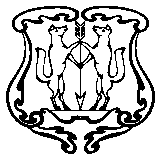 АДМИНИСТРАЦИЯ ГОРОДА ЕНИСЕЙСКАКрасноярского края                                     ПОСТАНОВЛЕНИЕ                                    г. Енисейск                                    Руководствуясь Федеральным законом от 24.07.2007 года № 209-ФЗ «О развитии малого и среднего предпринимательства в Российской Федерации», руководствуясь статьями  8, 44, 46  Устава города Енисейска, ПОСТАНОВЛЯЮ:Изложить приложение № 1 к постановлению администрации г.Енисейска от 20.04.2015 № 66-п «Об утверждении перечня муниципального недвижимого имущества, свободного от прав третьих лиц, для предоставления во владение и (или) в пользование на долгосрочной основе субъектам малого и среднего предпринимательства» в редакции согласно приложению № 1 к настоящему постановлению.2. Контроль за исполнением настоящего постановления возложить на первого заместителя главы города Енисейска (Патюков О.А.).3. Постановление вступает в силу с момента опубликования в газете «Енисейск-Плюс» и подлежит размещению на официальном интернет-портале органа местного самоуправления г.Енисейска www.eniseysk.com.Глава города                                                                                          И.Н.АнтиповАвдеев А.В.Исп.: Рукавишникова А.В.2-24-35Приложение № 1к постановлению администрацииг.Енисейска от «___»________2017г.Перечень муниципального недвижимого имущества (за исключением земельных участков), свободного от прав третьих лиц (за исключением имущественных прав субъектов малого и среднего предпринимательства), для предоставления во владение и (или) в пользование на долгосрочной основе субъектам малого и среднего предпринимательства29 июня 2017 г.№ 153-пО внесении изменений в постановление администрации г.Енисейска от 20.04.2015 № 66-п «Об утверждении перечня муниципального недвижимого имущества, свободного от прав третьих лиц, для предоставления во владение и (или) в пользование на долгосрочной основе субъектам малого и среднего предпринимательства»№ п/пАдрес нахождения объектаНаименование объектаПлощадь (кв.м.)Обременение1Красноярский край, г.Енисейск, ул. Гастелло,19нежилое здание579,5Нежилые помещения общей площадью 174,16 – договор аренды2Красноярский край, г.Енисейск, ул. Бабкина. 3нежилое здание579,320,7кв.м. - Договор о передаче муниципального имущества в хозяйственное ведение, 32,82 кв.м. - договор аренды 3Красноярский край, г.Енисейск, ул. Ленина, 124нежилое здание600,1Нежилое помещение №3, площадью 151,3кв.м. – договор о передаче муниципального имущества в хозяйственное ведение, памятник истории и культуры4Красноярский край, г.Енисейск, ул. Ленина, 112нежилое здание584,7Договор о передаче муниципального имущества в хозяйственное ведение, памятник истории и культуры5Красноярский край, г.Енисейск, ул. Ленина, 110нежилое здание338,5Договор о передаче муниципального имущества в хозяйственное ведение6Красноярский край, г.Енисейск, ул.Ленина, 25/10нежилое помещение43,8Договор аренды7Красноярский край, г.Енисейск, ул.Ленина, 14нежилое помещение112,2Договор аренды